Guía de trabajo autónomo 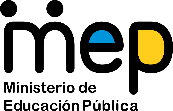 El trabajo autónomo es la capacidad de realizar tareas por nosotros mismos, sin necesidad de que nuestros/as docentes estén presentes.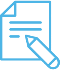 Me preparo para hacer la guía Pautas que debo verificar antes de iniciar mi trabajo.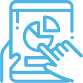 Voy a recordar lo aprendido en clase. 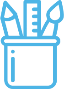 Pongo en práctica lo aprendido en claseCompleto los siguientes ejercicios de autoevaluaciónNivel: Décimo año colegios académicos/ Duodécimo año colegios técnicosAsignatura: PsicologíaMateriales o recursos que voy a necesitar Se requieren los siguientes recursos o materiales:Lapicero y cuadernoLectura: ¿Es la Psicología una ciencia? (esta lectura se adjunta en formato PDF o la puedes encontrar en el siguiente link https://psicologiaymente.com/psicologia/psicologia-ciencia)Dispositivo móvil para realizar la lectura (celular, computadora o tablet)Articulo Es la psicología una ciencia.docx.pdfCondiciones que debe tener el lugar donde voy a trabajar Es importante que el lugar donde vayas a realizar este trabajo autónomo tenga de ser posible las siguientes condiciones:Buena iluminaciónBuena ventilaciónUna silla y un escritorio (mesa) adecuadosEvitar todas las distracciones posiblesTiempo en que se espera que realice la guía El tiempo estimado para realizar las actividades propuestas en este trabajo autónomo son 80 minutos (una hora y 20 minutos)Indicaciones Recordemos de las clases anteriores:Anote en un papelito cuatro ideas que recuerda de la lección de Psicología en la que él o la profe te explicaron que la Psicología era una ciencia.Preguntas para reflexionar Reflexione sobre las siguientes preguntas:¿Por qué algunas personas cuestionan que la psicología sea una ciencia?¿Es importante el desarrollo de la psicología como una ciencia?  ¿Qué aporta a la sociedad?Indicaciones En dos hojas blancas anota las siguientes preguntas:     ¿Qué es la psicología?     ¿Qué labor realizan los(as) psicólogas?                 ¿Crees que la Psicología es una ciencia?Busca a dos personas de que estén en tu casa y respetando la distancia, pídeles que te completen esa pequeña entrevista.Anota en tu cuaderno las ideas centrales que las personas respondieron para cada una de las preguntas.Realiza la lectura del artículo: ¿Es la Psicología una ciencia?Busca en el diccionario (físico o virtual) el significado de alguna palabra que no hayas comprendido de la lectura.Responde las siguientes preguntas en tu cuaderno:De acuerdo con las entrevistas realizadas, ¿crees que las personas perciben a la psicología como una ciencia, sí o no, por qué?¿Cuál es el objetivo primordial de la Psicología?Cuáles son los dos factores básicos que determinan una ciencia? Explíquelos en sus propias palabras.¿Cuál es la principal función de un investigador en psicología?¿Porque se debe considerar a la psicología una ciencia?Indicaciones o preguntas para auto regularse y evaluarseAl terminar la actividad, me hago las siguientes preguntas:¿Seguí las indicaciones que se me solicitaron?¿Tuve algún problema para cumplir con las acciones que se planteaban en la actividad?¿Hubo algún concepto de la lectura que no comprendí?Reflexiono:¿Qué sabía antes de estos temas y qué sé ahora?¿Qué puedo mejorar de mi trabajo?¿Cómo le puedo explicar a otra persona lo que aprendí?Con el trabajo autónomo voy a aprender a aprender Con el trabajo autónomo voy a aprender a aprender Reviso las acciones realizadas durante la construcción del trabajo.Marco una X encima de cada símbolo al responder las siguientes preguntas Reviso las acciones realizadas durante la construcción del trabajo.Marco una X encima de cada símbolo al responder las siguientes preguntas ¿Leí las indicaciones con detenimiento?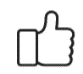 ¿Busqué en el diccionario o consulté con un familiar el significado de las palabras que no conocía?¿Me devolví a leer las indicaciones cuando no comprendí qué hacer?Con el trabajo autónomo voy a aprender a aprenderCon el trabajo autónomo voy a aprender a aprenderValoro lo realizado al terminar por completo el trabajo.Marca una X encima de cada símbolo al responder las siguientes preguntasValoro lo realizado al terminar por completo el trabajo.Marca una X encima de cada símbolo al responder las siguientes preguntas¿Leí mi trabajo para saber si es comprensible lo escrito o realizado?¿Revisé mi trabajo para asegurarme si todo lo solicitado fue realizado?¿Me siento satisfecho con el trabajo que realicé?Explico ¿Cuál fue la parte favorito del trabajo?¿Qué puedo mejorar, la próxima vez que realice la guía de trabajo autónomo?Explico ¿Cuál fue la parte favorito del trabajo?¿Qué puedo mejorar, la próxima vez que realice la guía de trabajo autónomo?